≪申込み方法≫　下記フォームにご記入の上，FAX又はメールでお申し込みください。FAX　　０８２－２２２－５５２１(経営革新課経営支援ｸﾞﾙｰﾌﾟ宛)E-mail  syokeiei@pref.hiroshima.lg.jp　電子メールでの申込みの場合は，ファイルを添付送付してください。個別相談会の申込み（ご希望の場合のみ） 　　※　先着順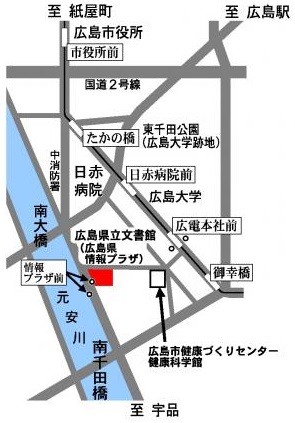 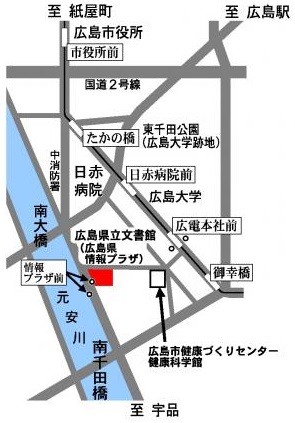 ●会場の御案内　　広島県情報プラザ（広島市中区千田町3-7-47）　　　多目的ホール（地下）※駐車場が限られているため，できるだけ公共交通機関でお越し下さい。所　　在　　地所　　在　　地〒〒電話)　　　　　　　　 　FAX)　　　　　　　　　　※受付証発行のため必ず記入してください電話)　　　　　　　　 　FAX)　　　　　　　　　　※受付証発行のため必ず記入してください電話)　　　　　　　　 　FAX)　　　　　　　　　　※受付証発行のため必ず記入してください電話)　　　　　　　　 　FAX)　　　　　　　　　　※受付証発行のため必ず記入してくださいE-mail）　　　　　　　　　　　　　　　　　E-mail）　　　　　　　　　　　　　　　　　E-mail）　　　　　　　　　　　　　　　　　E-mail）　　　　　　　　　　　　　　　　　出席者(２名まででお願いします。)所属・職名所属・職名氏　　名出席者(２名まででお願いします。)出席者(２名まででお願いします。)相談希望分野希望される分野に○を付けて下さい。複数分野の相談も可です。（ただし，３分野まで）相談希望分野希望される分野に○を付けて下さい。複数分野の相談も可です。（ただし，３分野まで）相談したい支援機関※相談したい機関がお決まりでしたら○で囲んでくだい。補助金等の利用相談中国経済産業局 ・ 広島県 ・ 広島市 ・ 広島県よろず支援拠点・広島県事業引継ぎ支援センター ・  広島県中小企業団体中央会・広島労働局 ・ 広島県信用保証協会 ・ 広島市産業振興センター・広島商工会議所 ・ 中小企業基盤整備機構中国本部 ・高齢･障害･求職者･雇用支援機構  ・ 県立総合技術研究所 ・日本政策金融公庫（中小企業事業 ・ 国民生活事業）・広島県・今治市雇用労働相談センター　・広島県中小企業知財支援センター融資制度等（県・市・日本公庫・保証協会）中国経済産業局 ・ 広島県 ・ 広島市 ・ 広島県よろず支援拠点・広島県事業引継ぎ支援センター ・  広島県中小企業団体中央会・広島労働局 ・ 広島県信用保証協会 ・ 広島市産業振興センター・広島商工会議所 ・ 中小企業基盤整備機構中国本部 ・高齢･障害･求職者･雇用支援機構  ・ 県立総合技術研究所 ・日本政策金融公庫（中小企業事業 ・ 国民生活事業）・広島県・今治市雇用労働相談センター　・広島県中小企業知財支援センター雇用労働関連助成金中国経済産業局 ・ 広島県 ・ 広島市 ・ 広島県よろず支援拠点・広島県事業引継ぎ支援センター ・  広島県中小企業団体中央会・広島労働局 ・ 広島県信用保証協会 ・ 広島市産業振興センター・広島商工会議所 ・ 中小企業基盤整備機構中国本部 ・高齢･障害･求職者･雇用支援機構  ・ 県立総合技術研究所 ・日本政策金融公庫（中小企業事業 ・ 国民生活事業）・広島県・今治市雇用労働相談センター　・広島県中小企業知財支援センター技術開発・知財等中国経済産業局 ・ 広島県 ・ 広島市 ・ 広島県よろず支援拠点・広島県事業引継ぎ支援センター ・  広島県中小企業団体中央会・広島労働局 ・ 広島県信用保証協会 ・ 広島市産業振興センター・広島商工会議所 ・ 中小企業基盤整備機構中国本部 ・高齢･障害･求職者･雇用支援機構  ・ 県立総合技術研究所 ・日本政策金融公庫（中小企業事業 ・ 国民生活事業）・広島県・今治市雇用労働相談センター　・広島県中小企業知財支援センター経営全般（創業・事業承継・経営革新計画・販路開拓）中国経済産業局 ・ 広島県 ・ 広島市 ・ 広島県よろず支援拠点・広島県事業引継ぎ支援センター ・  広島県中小企業団体中央会・広島労働局 ・ 広島県信用保証協会 ・ 広島市産業振興センター・広島商工会議所 ・ 中小企業基盤整備機構中国本部 ・高齢･障害･求職者･雇用支援機構  ・ 県立総合技術研究所 ・日本政策金融公庫（中小企業事業 ・ 国民生活事業）・広島県・今治市雇用労働相談センター　・広島県中小企業知財支援センターその他（　　　　　　　　　　　　）中国経済産業局 ・ 広島県 ・ 広島市 ・ 広島県よろず支援拠点・広島県事業引継ぎ支援センター ・  広島県中小企業団体中央会・広島労働局 ・ 広島県信用保証協会 ・ 広島市産業振興センター・広島商工会議所 ・ 中小企業基盤整備機構中国本部 ・高齢･障害･求職者･雇用支援機構  ・ 県立総合技術研究所 ・日本政策金融公庫（中小企業事業 ・ 国民生活事業）・広島県・今治市雇用労働相談センター　・広島県中小企業知財支援センター相談したい内容　※相談したい補助金の名称・具体的な相談内容などについてご記入ください。相談したい内容　※相談したい補助金の名称・具体的な相談内容などについてご記入ください。相談したい内容　※相談したい補助金の名称・具体的な相談内容などについてご記入ください。